Enthousiaste Office Manager (parttime)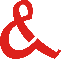 (vanaf 1 september 2021)
Als aanvulling op onze huidige Office Manager zijn wij opzoek naar een proactieve, daadkrachtige en enthousiaste Office Manager. Een gestructureerde, organisatorische duizendpoot, die rust uitstraalt en hospitality driven is. Word jij de rechterhand van onze managing director? Wat ga je doen?Als Office Manager ben jij de spil in het web en ben jij in staat om in soms grote veelvoud van zaken binnen Mind&Health, alle secretariële en organisatorische werkzaamheden in goede banen te leiden. Jij ondersteunt de managing director in zijn goed gevulde werkweek en neemt hem daarbij werk uit handen. Je hebt aan een half woord genoeg en pakt, na je inwerkperiode, graag uit eigen initiatief zaken op. Dit is een belangrijke functie, waarbij je ook veel schakelt met onze klanten, leveranciers en andere partijen. In deze gesprekken weet jij 'je mannetje' te staan. Binnen Mind&Health worden veel keuzes gemaakt met daaruit voortvloeiend werk en jij weet daar goed gevolg aan te geven. Je vindt het leuk om je te ontfermen over zeer uiteenlopende taken; van het beheren van agenda's, ontvangen van onze klanten tot sales-gerelateerde activiteiten. Je hebt een sterke persoonlijkheid en communiceert helder. Daarnaast heb je bovenal plezier in je werk en met ons. Met jouw brede inbreng draag je bij aan de verdere groei van Mind&Health.Wat wordt jou geboden?Je hebt goede arbeidsvoorwaarden en werkt in een leefstijl-gerelateerd branche. Wij bieden:Een werkplek die ontspant op een A-locatie in Naarden (aan het Gooimeer)Een verantwoordelijke en tevens zeer afwisselende baanJe komt te werken in een klein informeel team, met korte lijnenWat wordt van jou verwacht?
HBO werk- en denkniveauAffiniteit met gezondheid/vitaliteit, hetgeen je ook uitstraaltJe bent een sterke organisator van oorsprong en je houdt zodoende overzichtJij bent proactief en bent flexibel in je uren Je bent punctueel en een echte doener Zeer goede kennis van de Nederlandse taal Je woont binnen een niet al te grote straal vanaf NaardenGoede vaardigheid in MS-Office producten zoals; Outlook, Word, Excel en PowerPointWaar ga je werken?Het energielevel van de managing director, zijn gedrevenheid en de drive van alle andere betrokkenen liggen op een hoog niveau. Streven naar kwaliteit op alle fronten en altijd morgen beter willen zijn dan vandaag staan hoog in ons vaandel. Niet voor niets hebben wij in het eerste 8 jaar van ons bestaan fijne en waardevolle klanten aan ons weten te binden. Klanten met een hoge mate van tevredenheid. Mind&Health is informeel toch zeer professioneel.Meer weten of direct solliciteren?Wil je meer weten over deze vacature (parttime, 16 uur) als duobaan met onze huidige Office Manger. Dan kun je contact opnemen 035 7440303 of een mail sturen met motivatiebrief en CV naar office@mindandhealth.nl. 